TJ SOKOL LIBCHAVY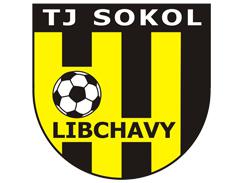 hledábrigádníka na výpomoc při údržbě hřišť.Forma odměny: dohoda o provedení práceInformace: 602 325 615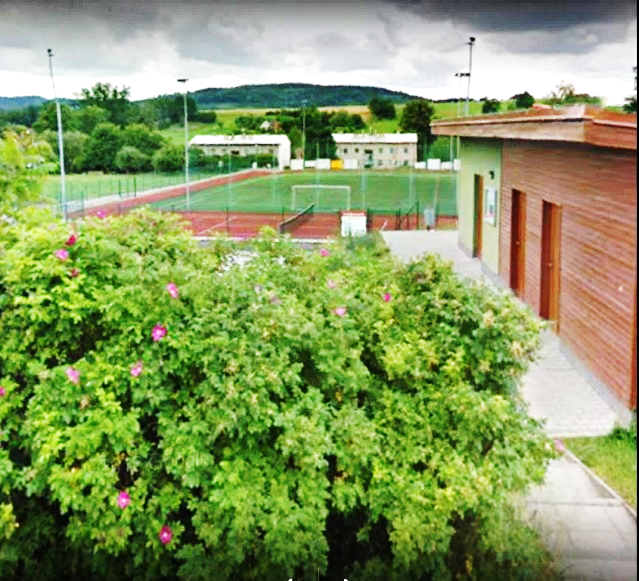 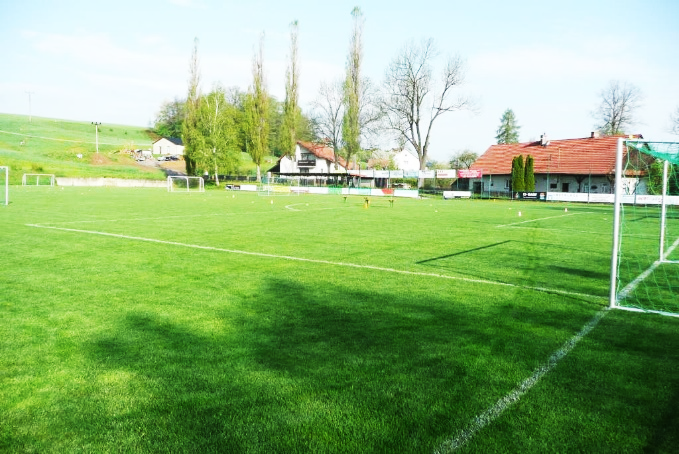 